First Grade Lesson Plans - Day 1- April 20Eric CarleWe are so excited about this week’s author study on Eric Carle!  You can learn more about him and the books he’s written here: https://eric-carle.com/ First Grade Lesson Plans - Day 2- April 21
First Grade Lesson Plans - Day 3- April 22Earth DayFirst Grade Lesson Plans - Day 4- April 23VOCABULARY DAY!!!First Grade Lesson Plans - Day 5- April 24Reading: Listen to “The Very Busy Spider” by Eric Carle.  https://www.youtube.com/watch?v=nEPYKmIt4dUListen to “The Very Quiet Cricket” by Eric Carle.  https://www.youtube.com/watch?v=Eq3fQBC6ht8Tell your mom or dad how the stories are alike and how they are different.  ELA: Watch the following video to review adjectives. https://www.youtube.com/watch?v=QxoDGlPUmyUWriting: Math: Watch the BrainPop Jr. Video on Comparing Numbers! Take the easy or hard quiz afterwards. (Login: ithica Password: brainpop)https://jr.brainpop.com/math/numbersense/comparingnumbers/*Log in to xtramath.org or reflex math to practice math fact fluencyScience/Social StudiesWatch Mrs. George’s video about Pollution! 
https://youtu.be/O-6yLe0eQ70**Challenge: Send your teacher a picture of you helping the earth!**ExploratoryClick here to see this week’s Exploratory Choice Board.  You can reference it throughout the week. https://docs.google.com/document/d/1GkdFdDCi1AjcF3fpdwclR_m3b3JTIISwN1a-_ZXhADY/edit?usp=sharingReading: Listen to “The Mixed-Up Chameleon” by Eric Carle.https://www.youtube.com/watch?v=02i3akeNLncIn the book, the chameleon wanted to be like other animals, but in the end, he realized he liked being himself!  Tell your mom/dad a few things you love about yourself!  *BONUS: Kids...tell your parents something you love about them too!  ELA: Watch Ms. Barrett’s video on adjectives and using adjectives in a sentence. https://youtu.be/FKE1b380N8U Writing: After watching Ms. Barrett’s video, pick your favorite animal and write a list of adjectives to describe it.  Pick one adjective to write a sentence about your animal.Send your teacher a picture of your work!**Challenge: Pick THREE adjectives and use them in 1 sentence.  Remember our rule for using commas! Math: Watch Ms. Fick’s video about Comparing Numbers!https://youtu.be/sxUqwN-8ujE *Log in to xtramath.org or reflex math to practice math fact fluencyScience/Social StudiesReading: To celebrate Earth Day, let’s take a break from our author study and read about helping our Earth!   Listen to Mrs. Montgomery read “Michael Recycle” https://youtu.be/Gn1_LRrxzboRecord a FlipGrid video telling us one way you will help our Earth!https://flipgrid.com/montgomery1036Password: Ithica1st ELA: Write down 3 adjectives that describe the Earth. Writing: Watch Mrs. Robinson’s video on opinion writing.  https://youtu.be/yZJnyleBxY4Write a sentence to tell your opinion on this topic: Why is it important to keep the Earth clean?Remember to start your sentence with opinion words! Send your teacher a picture of your work!Math: IXL Math:K.2 K.3*Log in to xtramath.org or reflex math to practice math fact fluencyScience/Social StudiesUse any recycled material (old mail, newspaper, coupons, scrap paper, etc.) in your house to create your own animal. Cut and glue the paper/material together to create your animal. Send a picture to your teacher of you holding your creation!                                          construction paper owl      toilet paper roll shark        newspaper bear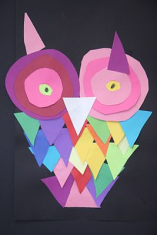 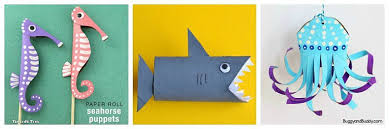 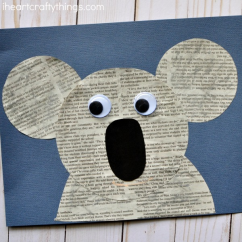 Reading: Listen to “The Very Lonely Firefly” by Eric Carle. https://www.youtube.com/watch?v=_XrPyF4Mpl4 Divide a paper in 4 parts (just like we do in our Vocabulary Journals at school).  List one word in each section, write your own definition, and draw a picture to represent the word.  reflecting     lonely     flickering     lantern*Send your teacher a picture of your vocabulary page!ELA: Enjoy Mrs. Gregory reading “The Very Hungry Caterpillar”.  https://drive.google.com/file/d/1kFPr6nVcB4eLg9JciwF63kATb2GBj20f/view?ts=5e9de28fWriting: Draw a picture and write a sentence about 1 word used when learning about Earth Day.Here are some examples! 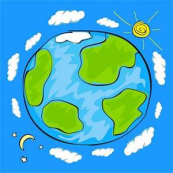 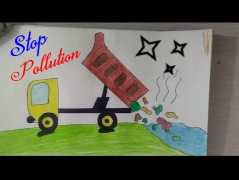 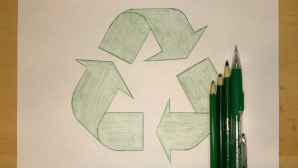 Math: Create a flipgrid of your favorite math vocabulary term! Give us your opinion on why it is your favorite or the best. Draw a picture to show your audience. Maybe even give us a word problem using that math vocabulary term! Be creative! Your child only has to choose ONE.(Possible Math Vocabulary Words: Addition, subtraction, greater than, less than, equal to, measurement, dime, penny, compare, height, length, *any shapes*, 2D shape, 3D shape, time, clock, add, subtract, minus, plus, quarter, half, doubles, graph, tabe, etc…)https://flipgrid.com/fick3967 Password: Ithica1stScience/Social Studies*Don’t forget to send your teacher a picture of you dressed up for Vocabulary Day!Reading: FLEX FridayF - Fun No explanation needed!L - Leisure LearningSpend time in nature, take a virtual field trip, read, or pursue a personal interest!EX - Extra Learning and SupportCatch up on work, reach out for needed support, finish the week strong!  ELA: FLEX FridayF - Fun No explanation needed!L - Leisure LearningSpend time in nature, take a virtual field trip, read, or pursue a personal interest!EX - Extra Learning and SupportCatch up on work, reach out for needed support, finish the week strong!  Writing: FLEX FridayF - Fun No explanation needed!L - Leisure LearningSpend time in nature, take a virtual field trip, read, or pursue a personal interest!EX - Extra Learning and SupportCatch up on work, reach out for needed support, finish the week strong!  Math: FLEX FridayF - Fun No explanation needed!L - Leisure LearningSpend time in nature, take a virtual field trip, read, or pursue a personal interest!EX - Extra Learning and SupportCatch up on work, reach out for needed support, finish the week strong!  Science/Social StudiesFLEX FridayF - Fun No explanation needed!L - Leisure LearningSpend time in nature, take a virtual field trip, read, or pursue a personal interest!EX - Extra Learning and SupportCatch up on work, reach out for needed support, finish the week strong!  